Systems of Equations- Graphing- Word Problem Practice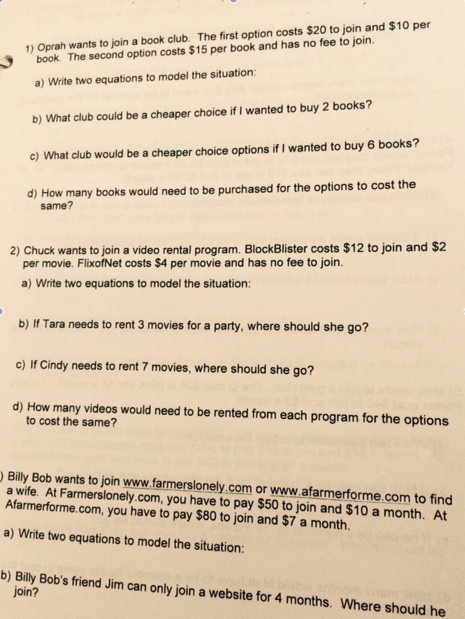 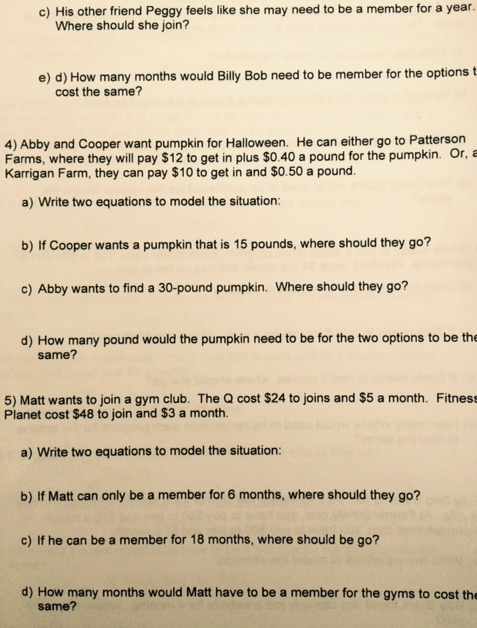 